Name: __Ms. Franckowiak’s Answer Key_________________________ Pd: _______Diffusion/Osmosis, Cell Membranes, Cell Structure, and Body SystemsBiology GT Test—66 pointsThe table below describes the preparation of two different solutions. Use this table to answer questions 1-3.Which test tube has the highest concentration of NaCl? __B______ (1 pt)Which test tube has the highest concentration of glucose? __A____ (1 pt)Which test tube has the highest concentration of water? _both are equal___ (1 pt)Using the concept of diffusion, explain what happens when you add a few drops of food coloring to a beaker of water. (3 pts)
_When you first add the food coloring, the drops are highly concentrated in a small volume of water. As time passes, the molecules of dye will move from the areas of high concentration to the rest of the beaker where the dye is less concentrated. This movement of molecules is diffusion. Eventually, the dye will be evenly dispersed throughout the beaker. In each diagram, the circle represents a cell with a semi-permeable membrane and the square represents a beaker containing a solution of water and glucose. In each figure, draw arrows indicating the direction of the net movement of water. (3 pts)Why is a hypotonic solution dangerous for a cell? (2 pts)
_In a hypotonic solution, water will move into the cell and the cell could burst._________________________________________________________________________________________________True or false: Water molecules do not move when a cell is in an isotonic solution. (1 pt)
Defend your answer (2 pts): __In an isotonic solution, water molecules will still move back and forth across the membrane, but the movement of water molecules into the cell will be equal to the movement of water molecules out of the cell. Muscle cells need a lot of glucose to stay energized. This means that for muscle cells, the intracellular concentration of glucose is much higher than the extracellular concentration of glucose. However, these cells are still able to bring glucose into the cytoplasm. How does this happen? (2 pts)

A) Facilitated diffusion
B) Ion channels
C) Passive transport
D) Active Transport
True or false: Facilitated diffusion requires energy. (1 pt)
Defend your answer (2 pts):
_In facilitated diffusion, molecules are moving down their concentration gradient. This does not require energy. However, they do need a protein channel in order to get across the cell membrane. 
In the following list, put a circle around anything that would need a transmembrane protein in order to get across the cell membrane (2 pts): protein, O2, glucose, K2+, H2O, Cl—, CO2Draw a phospholipid and label the hydrophobic and hydrophilic regions. (3 pts)


Why is cholesterol important for the cell membrane? (2 pt)
A) Cholesterol helps stabilize the membrane.
B) Cholesterol is actually toxic to the membrane.
C) Cholesterol makes the cell membrane more fluid.
Plant cells are eukaryotic. (2 pt)
A) Always
B) Sometimes
C) Never

Prokaryotic cells have a nucleus. (2 pt)
A) Always
B) Sometimes
C) Never
Muscle cells have an especially large quantity of mitochondria. Explain why. (2 pts)
_The mitochondria is where most of the ATP for a cell is produced. ATP is used to provide energy for the cell. Muscle cells require a lot more ATP than most cells, and they need a lot of mitochondria to supply this ATP. 
All living cells need ribosomes because: (2 pts)
A. Actually, not all living cells need ribosomes; prokaryotic cells get by without them
B. Ribosomes make ATP and all cells need ATP for energy
C. Ribosomes make protein and all cells need protein
D. Ribosomes copy the DNA and all cells have DNA
E. Ribosomes break down waste and all cells produce waste
Mitochondria are found in (2 pt)
A) Plant cells
B) Animal cells
C) Both
D) Neither
Which of the following organelles/cell structures is not used for movement? (2 pt)
A) Pseudopodia
B) Vacuole
C) Flagella
D) Cilia_Chloroplasts__________________ are organelles that are found in plant cells; they contain _chlorophyll____________________, the pigment that absorbs ______sunlight__________. (2 pts)
Prokaryotic cells have (2 pt)
A) Cellulose but no cell wall
B) Two membranes and no cell wall
C) A cell wall without a cell membrane
D) A single cell membrane without a cell wall
E) A cell wall without cellulose
If waste, toxins, and broken cell parts are building up inside of a cell, there is most likely a problem with which organelle? (2 pt)
A) Vacuole
B) Lysosome
C) Golgi complex
D) Pseudopodia
List two characteristics of mitochondria that provide evidence for the theory that they were once free-living prokaryotic cells. (2 pts)
_Have their own DNA________________________________
_Can self-replicate___________________________________Use the information below to answer questions 22-23:
The hormone insulin increases the amount of glucose that gets transported into cells and that gets stored as glycogen. The hormone glucagon causes glycogen to break down, releasing glucose into the bloodstream. 
A decrease in blood glucose levels would lead to (2 pts)
A. Increased insulin
B. Increased glucagon
C. Increased transport of glucose into cells
D. Increased glycogen synthesis
If a person cannot produce insulin, then they will (2 pts)
A. Have low blood glucose levels
C. Have a lot of glycogen
D. Have very low glucagon production
E. Have high levels of glucagon
 Use the diagram below to answer questions 23-25.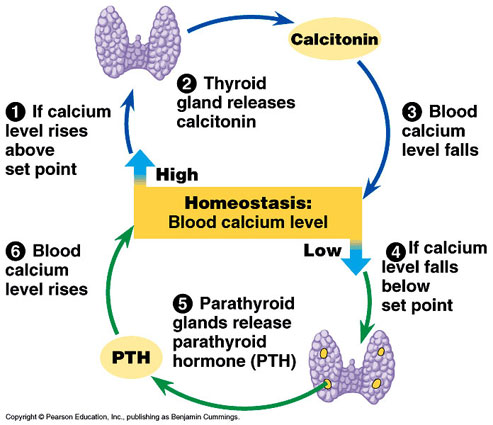 Which body system is responsible for maintaining blood calcium levels? (Complete sentence not required) (2 pts)
Endocrine systemThis is an example of (1 pts) 
A. Negative feedback 
B. Positive feedback
Explain your answer to question 26. Be specific. (4 pts)
In this example, high blood calcium levels stimulate the release of calcitonin. Calcitonin has the effect of reducing blood calcium. Since the response (calcitonin) counteracts the stimulus (high blood calcium levels), this is an example of negative feedback. 
Why aren’t positive feedback systems used to maintain homeostasis? (3 pts)
_Positive feedback mechanisms result in an increase in the original stimulus. This cycle of continued increases does not keep conditions within a set range. Negative feedbaxk maintains homeostasis by enabling the body to “correct” unbalanced conditions.__ 
Fill in the following table: (6 pts)
Test TubeAmount of WaterAmount of NaClAmount of GlucoseA10 mL3g7gB10mL7g3gBody SystemMain FunctionEndocrineProduce hormones that affect other parts of the body
NervousCoordinates actions through the transmission of signals and informationCirculatory SystemTransports O2, CO2, nutrients, and waste
Respiratory SystemGas exchange—brings in O2 and releases CO2
Digestive SystemBreaks down food and absorbs nutrients
Excretory
Remove waste